W ramach wpisowego 210 zł każdy uczestnik otrzyma następujące świadczenia: kolacja 23.11, noclegi 23/24.11
i 24/25.11, śniadania 24 i 25.11, obiady 24 i 25.11, udział w Biesiadzie Kajakowej 24.11 oraz uczestnictwo 
w zajęciach programowych wg wypełnionego zgłoszenia.Możliwe jest skorzystanie z dodatkowych świadczeń tj.: nocleg z czwartku na piątek 22/23.11 + śniadanie 23.11 + obiad 23.11. Koszt łączny dodatkowych świadczeń wynosi 90 zł.Wybierz wariant uczestnictwa:W dniu 25 maja 2018 roku weszło w życie nowe Rozporządzenie o Ochronie Danych Osobowych (RODO). W trosce o zapewnienie bezpieczeństwa Państwa danych oraz transparentności w procesach ich przetwarzania przesyłamy Państwu informację o zasadach przetwarzania przez nas danych osobowych, a także przysługujących Państwu, w związku z tym prawach.• Administratorem danych osobowych jest Stowarzyszenie Instruktorów i Trenerów Kajakarstwa, 02-954 Warszawa, ul. Goplańska 29/132, wpisana do Rejestru KRS pod nr 0000244366, NIP 5242586118, REGON 140356205.• Dane osobowe Użytkowników będą przetwarzane wyłącznie w celach związanych z działalnością statutową Stowarzyszenia Instruktorów 
i Trenerów Kajakarstwa. Jeżeli prawo tego wymaga, dane osobowe mogą być przekazywane organom zewnętrznym
(np. minister właściwy, wojewoda, kuratorium oświaty, urząd miasta etc.).• Podanie danych osobowych jest dobrowolne, ale ich niepodanie w zakresie wymaganym dla danego zadania uniemożliwia uczestnictwo 
w danym zadaniu.• Użytkownik ma prawo dostępu do swoich danych osobowych oraz prawo ich sprostowania, usunięcia, ograniczenia przetwarzania. Ponadto każda osoba, której dane dotyczą, ma prawo do wniesienia sprzeciwu wobec ich przetwarzania oraz prawo wniesienia skargi do organu nadzorującego tj. Prezesa Urzędu Ochrony Danych Osobowych. Dostęp do danych osobowych jest możliwy po przesłaniu zapytania na adres mailowy iodo@sitk.pl lub listownie na adres Stowarzyszenie Instruktorów i Trenerów Kajakarstwa, 02-954 Warszawa, ul. Goplańska 29/132.• Dane osobowe mogą być udostępniane podmiotom świadczącym usługi związane ze wsparciem programistycznym i informatycznym, podmiotom świadczącym usługi windykacyjne, podmiotom świadczącym usługi prawne, tylko na podstawie Umowy o powierzenie przetwarzania danych osobowych.• Dane osobowe będą przechowywane przez okres wymagany dla realizacji zadania, rozliczenia, sprawozdawczości i kontroli dla danego zadania. Po tym okresie dane będą automatycznie usuwane.• Zasady ochrony danych osobowych uczestników zawodów sportowych, konkursów i innych form rywalizacji organizowanych lub współorganizowanych przez Stowarzyszenie Instruktorów i Trenerów Kajakarstwa są uregulowane odrębnie w Regulaminach odpowiednich imprez lub wydarzeń.• Adres mailowy do kontaktu w sprawach związanych z danymi osobowymi: iodo@sitk.pl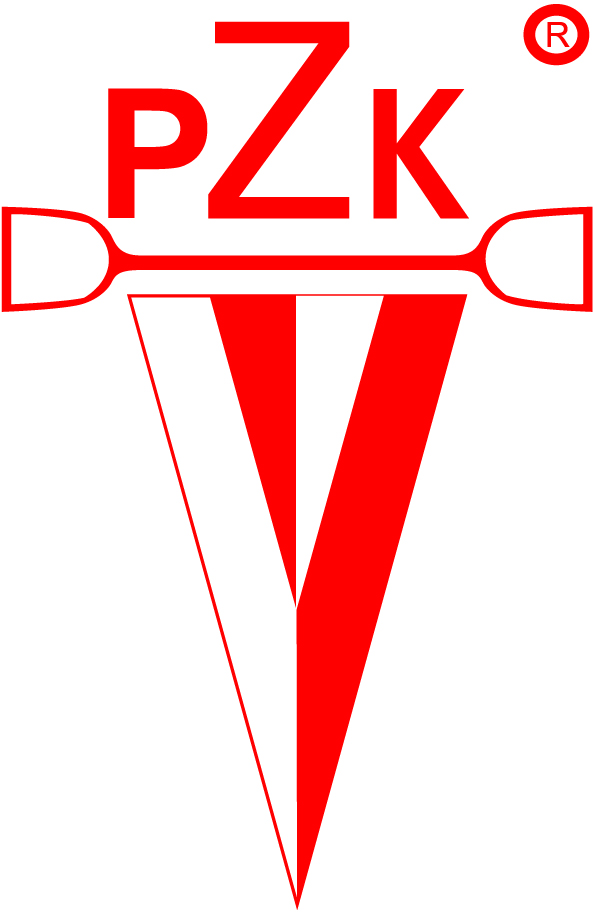 KARTA ZGŁOSZENIAuczestnictwa w Ogólnopolskiej Konferencji Instruktorów Kajakarstwa oraz Zlocie Przodowników Turystyki Kajakowej PTTKSOCZEWKA, 23-25 listopada 2018 r. 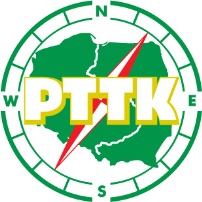 1Nazwisko i imię2Nr telefonu, e-mail3Przynależność klubowa (jeśli dotyczy)4Przodownik Turystyki Kajakowej PTTKNr legitymacji   ...................        stopień    ………5Instruktor Turystyki i Rekreacji PZKajNr legitymacji    ………….         stopień    ………6Spływ kajakowy Skrwą w piątek godz. 11:00TAK    □               NIE    □7Dostosowanie procedur szkolenia kadr instruktorskich do aktualnych oczekiwań – wykład,  sobota godz. 9:00 – część ITAK    □               NIE    □8Ochrona danych osobowych – obowiązki i zagrożenia – szkolenie RODO – wykład,  sobota godz. 10:00TAK    □               NIE    □9Kajakowy survival – warsztaty, sobota godz. 15:00TAK    □               NIE    □10Szkolenie Weryfikatorów Turystycznych Odznak Kajakowych (nowi weryfikatorzy) – sobota godz. 15:00TAK    □               NIE    □11Doszkolenie z rozliczania imprez dofinansowywanych przez MSiT – sobota godz. 15:00TAK    □               NIE    □12Doszkolenie Sędziów Turystyki i Rekreacji PZKaj – sobota godz. 16:30TAK    □               NIE    □13Szkolenie z pierwszej pomocy przedmedycznej – niedziela godz. 9:30TAK    □               NIE    □14Doszkolenie Weryfikatorów Turystycznych Odznak Kajakowych – niedziela godz. 11:00TAK    □               NIE    □15Proobronne walory karabinów ASG na imprezie zorganizowanej – zajęcia praktyczne – niedziela godz. 11:30TAK    □               NIE    □16Gry i zabawy na spływie – zajęcia praktyczne – niedziela godz. 11:30TAK    □               NIE    □17Dostosowanie procedur szkolenia kadr instruktorskich do aktualnych oczekiwań – wykład,  niedziela godz. 13:00 – część IITAK    □               NIE    □Wpisowe standardowe 23/24/25.11 – 210 złTAK    □Wpisowe + dodatkowe świadczenia – 300 złTAK    □………............................…	     data	............................................................                       podpis zgłaszającego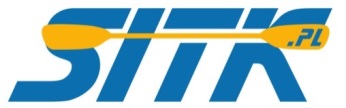 1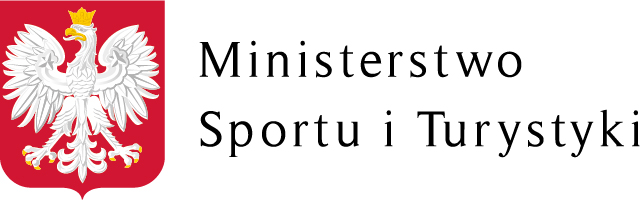 